Supplementary DataAnalysis using national databases reveals a positive association between dietary polyunsaturated fatty acids with TV watching and diabetes in European femalesJason Pither, Amy Botta, Sanjoy Ghosh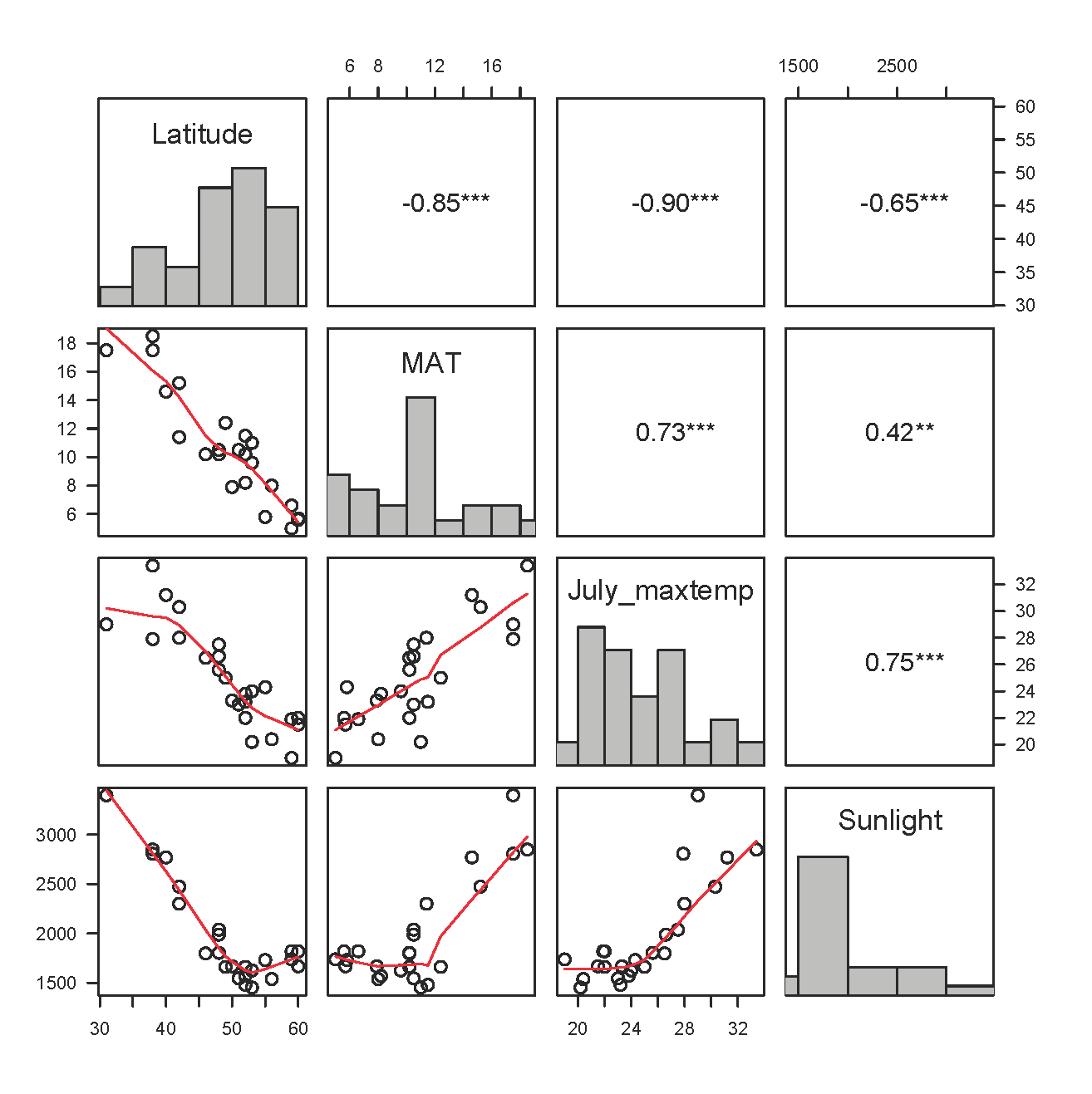 S1 Figure. Climactic relationships across Europe. Scatterplot matrix depicting bivariate relationships between the latitude of the European capital cities, mean annual temperature (MAT), maximum July temperature (July_maxtemp), and total sunlight hours (Sunlight) across European countries. Numbers in the upper diagonal represent Spearman rank correlation coefficients (* P ≤ 0.10; ** P ≤ 0.05; *** significant at Bonferroni-adjusted alpha, i.e.P ≤ 0.1  6 ≈ 0.017). Lines in lower diagonal panels represent locally weighted smoothers.Histograms of each variable are included in the diagonal.